国际专利分类专门联盟（IPC联盟）IPC修订工作组第四十七届会议2022年5月9日至13日，日内瓦报　告经工作组通过导　言IPC修订工作组（下称工作组）于2022年5月9日至13日在日内瓦举行了第四十七届会议。工作组下列成员派代表出席了会议：爱尔兰、爱沙尼亚、澳大利亚、巴西、大韩民国、德国、俄罗斯联邦、法国、芬兰、荷兰、加拿大、捷克共和国、联合王国、罗马尼亚、美利坚合众国、墨西哥、挪威、日本、瑞典、瑞士、沙特阿拉伯、乌克兰、西班牙、以色列、中国、欧亚专利组织（EAPO）和欧洲专利局（欧专局）（27个）。匈牙利、新加坡和印度作为观察员出席。与会人员名单见本报告附件‍一。工作组主席奥·施泰因克尔纳先生宣布会议开幕。世界知识产权组织（产权组织）基础设施和平台部门助理总干事夏目健一郎先生向与会者表示欢迎。主席团成员徐宁女士（产权组织）担任会议秘书。通过议程经修订的议程在工作组作出修改后获得一致通过，见本报告附件二。讨论、结论和决定依照1979年9月24日至10月2日举行的产权组织领导机构第十届系列会议的决定（见文件AB/X/32第51段和第52段），本届会议的报告仅反映工作组的各项结论（决定、建议、意见等），尤其不反映任何与会者的发言，除非是在工作组任何具体结论作出后对结论表示或者再次表示的保留意‍见。IPC专家委员会第五十三届会议的报告工作组注意到秘书处就IPC专家委员会（下称“委员会”）第五十三届会议所作的口头报告（见文件IPC/CE/53/2）。工作组注意到委员会对工作组所做的修订工作表示非常满意，特别是在过去几年2019冠状病毒病大流行期间。委员会鼓励各局积极参与IPC修订计划，特别是根据IPC修订路线图和新兴技术提交修订请求。工作组还注意到委员会同意指示工作组考虑在年度各次会议之间，在完成“大”修订项目的数量方面采取改进的、更加平衡的工作方式，例如采取逐案处理的方式，同时在报告员、国际局以及作为联合专利分类（CPC）所有者的欧专局和美利坚合众国之间进行协调。工作组注意到，委员会还讨论了未来工作组会议的可能形式，并强调了亲身参与的重要性，以帮助解决复杂问题、促进有效交换意见，并为会间休息期间进行必要的非正式讨论提供机会，同时也支持远程参与的持续可能性，以便更广泛的参与。委员会还强调了结合工作组混合会议形式，加强利用IPC电子论坛的重要性。工作组进一步注意到，委员会感谢半导体技术专家组（EGST）的牵头主管局欧专局及其所有成员主管局迄今所作的巨大努力，特别是在IPC电子论坛上发布首批C项目以及在过去几年2019冠状病毒病大流行期间所作的努力。工作组进一步注意到，委员会通过了对《IPC指南》和《IPC修订指导》的修正，特别是决定应尽可能避免在IPC中使用商标，并对《指导》第29段作出相应修改。五局合作第一工作组——分类工作组第二十二次会议的报告工作组注意到在五局分类工作组（五局合作第一工作组）第二十二次会议上，日本特许厅代表五大知识产权局（下称五局）所作的口头报告。工作组注意到，在五局合作第一工作组第二十二次会议期间，五局同意把四个五局合作项目（F项目）推进到IPC阶段。日本特许厅代表五局在电子论坛CE 456项目下，公布了五局正在进行的所有项目和提案的更新清单（见项目文件附件39），以免IPC修订请求与五局正在开展的修订活动相重‍复。委员会进一步注意到五局讨论了关于新兴技术和人工智能（NET/AI）相关技术的分类倡议。IPC修订计划工作组讨论了31个修订项目，分别是：C 505、C 508、C 509、C 510、C 511、C 512、C 513、C 520、C 521、C 522、C 523、C 524、F 071、F 082、F 089、F 122、F 138、F 141、F 142、F 143、F 149、F 151、F 152、F 156、F 157、F 158、F 159、F 161、F 162、F 163和F 164。这些项目的状态和未来行动及期限表在电子论坛上的相应项目中显示。所有决定、意见和技术附件可见电子论坛相应项目的“工作组决定（Working Group Decision）”附件。工作组批准了21个修订项目，其中6个已完成项目涉及分类表修正和定义修正（如果有），即项目C 521、F 151、F 152、F 159、F 161和F 162，分类表和定义修正都将在IPC–2023.01中生效，11个已完成项目仅涉及分类表修正，即项目C 505、C 508、C 509、C 510、C 511、C 512、C 513、F 138、F 141、F 156和F 164，将在IPC–2023.01中生效。同时，21个项目中有4个已完成项目涉及定义，将被纳入IPC–2023.01中，即项目F 071、F 089、F 122和F 149，工作组在前几届会议上已完成分类表修正。工作组祝贺EGST最终批准首批半导体相关项目的分类表修正，即C 510、C 511、C 512和C 513，并将其纳入IPC–2023.01。工作组向EGST的牵头主管局欧专局以及EGST的所有成员主管局迄今所作的巨大努力表示感谢，并感谢积极参与这些项目讨论的主管局。工作组期待很快收到EGST的下一批修订项目。IPC维护工作组讨论了12个维护项目，即：M 627、M 633、M 634、M 811、M 812、M 814、M 815、M 817、M 818、M 819、M 820和M 821。这些项目的状态和未来行动及期限表在电子论坛上的相应项目中显示。所有决定、意见和技术附件可见电子论坛相应项目的“工作组决定（Working Group Decision）”附件。工作组完成了关于分类表或定义修正的八个维护项目，将被纳入IPC–2023.01，即：M 627、M 633、M 634、M 811、M 818、M 819、M 820和M 821。工作组同意设立七个新的维护项目，即：化学：		M 822（A23B，A23C，A23L，报告人–欧专局）–源自项目M 812；M 823（B01J，报告人–欧专局）–源自项目C 520；电学：	M 824（H01M，报告人–欧专局）–源自项目F 082；M 826（G03B，H04N，报告人–联合王国）–源自项目C 505；M 827（G10L，报告人–德国）–源自项目M 633；M 828（G01K和G01M，报告人–加拿大）–源自项目M 633；以及技术独立：		M 825（报告人–爱尔兰）–源自项目C 510。M 200至M 500项目中删除非限制性参见（NLR）的状况讨论基于国际局编拟的关于从IPC分类表中删除非限制性参见维护项目的状况报告（见项目文件WG 191附件42）。工作组注意到，在正在执行的23个项目中，电子论坛的讨论已经就以下12个项目达成一致，因此这些项目可以视为完成。因此，相应的分类表修正和定义修正将包含在IPC–2023.01中。M 223			删除B01L小类中的非限制性参见（报告人–US）M 241			删除B03C小类中的非限制性参见（报告人–US）M 242			删除C09C小类中的非限制性参见（报告人–US）M 243			删除C23C小类中的非限制性参见（报告人–US）M 244			删除D01C小类中的非限制性参见（报告人–US）M 254			删除H02B小类中的非限制性参见（报告人–US）M 255			删除H02G小类中的非限制性参见（报告人–US）M 257			删除E04H小类中的非限制性参见（报告人–US）M 258			删除A41大类中的非限制性参见（报告人–US）M 260			删除G10H小类中的非限制性参见（报告人–US）M 261			删除G10K小类中的非限制性参见（报告人–US）M 266			删除A21C小类中的非限制性参见（报告人–IL）。工作组注意到，联合王国和瑞典分别志愿作为小类B64G和以及大类F22和F27下所有小类删除非限制性参见工作的报告员，即项目M 267（B64G，报告人–GB）、M 268（F22，报告人–SE）和M 269（F27，报告人–SE），并向其表示感谢。秘书处表示，从分类表中删除非限制性参见的状况总结表经更新后，将在项目文件WG 191下发‍布。工作组下届会议工作组对其下届会议的预期工作量进行评估之后，同意在前两天半处理电学领域，随后的下午和第二天上午处理化学领域，最后一天半处理机械领域。工作组注意到第四十八届会议的暂定会期如下：2022年11月7日至11日本报告于2022年6月3日由工作组以电子方式一致通过。[后接附件]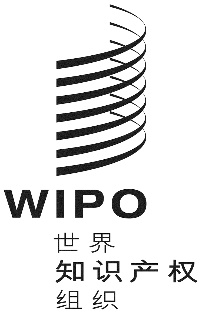 CIPC/WG/47/2IPC/WG/47/2IPC/WG/47/2原 文：英文原 文：英文原 文：英文日 期：2022年6月3日  日 期：2022年6月3日  日 期：2022年6月3日  